Objetivos de Aprendizaje: Identificar  el signo de la cruz como centro de la semana santa.     ¡Buena Semana!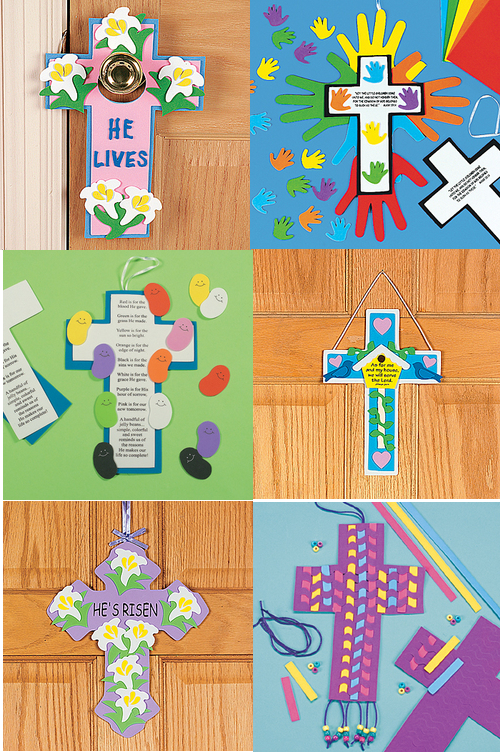 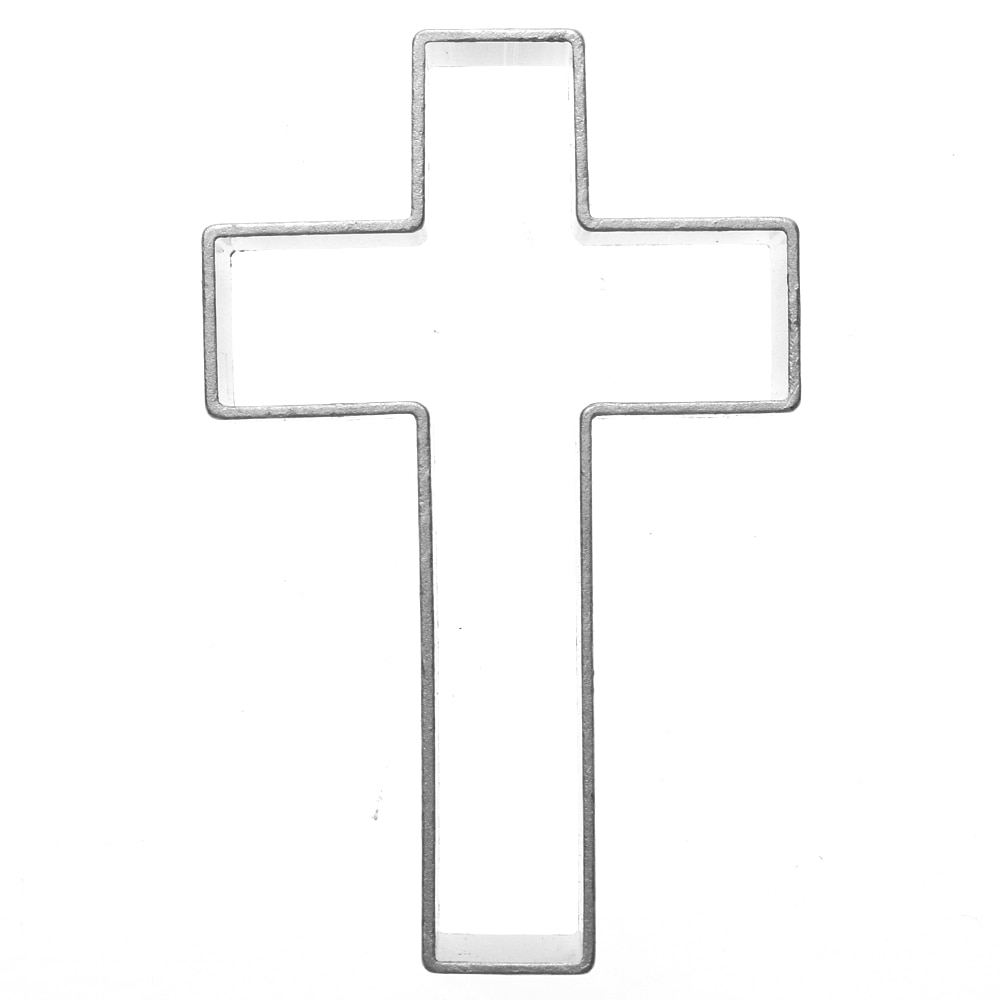 1.-  Realizar trabajo de  la cruz  con manos de colores, puede utilizar papel lustre, goma eva, o lápices. Luego pegar  en una hoja de block y poner nombre. Modelo